会费缴纳标准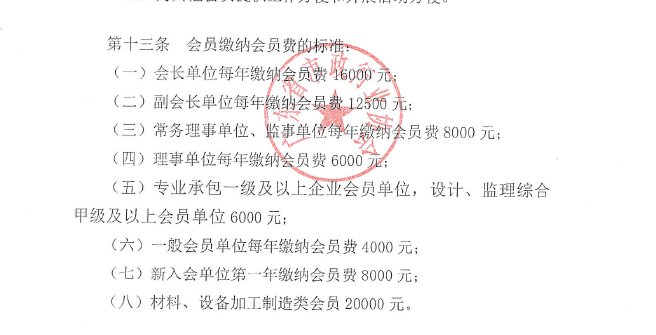 